          RešitveMATZvezek:  36, 44, 93, 46, 96               408, 963, 246, 505, 680RJI/46 zgoraj-Če bo veliki traven moker, rožnik pa mlačen, kmet bo to leto žejen in lačen. (Pojasnilo: veliki traven je staro slovensko poimenovanje za mesec MAJ, rožnik pa za mesec JUNIJ.)SLJ3. O kokoši. Iz petih odstavkov. Da. Ne. Prvi odstavek ,kakšna je kokoš. Drugi odstavek, s čim se hrani,. Tretji odstavek, kako se razmnožuje. Četrti odstavek, kje živi. Peti odstavek, čemu jo gojimo.4. Pobarvano: PREHRANJEVANJE, BIVALIŠČE, ZUNANJOST, UPORABNOST, RAZMNOŽEVANJE. Prvi odstavek govori o zunanjosti. Drugi o prehranjevanju. Tretji o razmnoževanju. Četrti o bivališču. Peti o uporabnosti.5. Trije. Glava, telo, nogi. Rožo, podbradek, oči, kljun. S perjem in puhom. Ne. Ker ima slabo razvite peruti. Daljša peresa. Dve. Z luskami. Štiri. Krempelj. Z zrnjem, zelenimi deli rastlin, majhnimi živalmi, npr. črvi. Pogoltne. Ker nima zob. Hrano zmelje v mlinčku. Jajca. Izvalijo se. Da se mladiči razvijejo v jajcu, nato pridejo iz njega. Ne. Piščanci se izvalijo samo iz oplojenega jajca. Piščanci. Na kmetijah in farmah. Ne. Podnevi so na kmečkem dvorišču, ponoči pa v kokošnjaku. Gojimo jih zaradi jajc in mesa.DRU DZ/602. računalniški servis, turistična agencija, odvoz odpadkov, frizerstvo, banka, trgovina, popravilo avtomobilov, popravilo čevljevDZ/61   nakupe, turistom5.V Prekmurju (SZ del Slovenije). Zdraviliška dejavnost. Zdravljenje, kopanje.6. Nudi zdravstveno pomoč bolnim.Shranjuje in posoja denar.Izobražuje.Posoja knjige na dom.Slike:Trgovina, šola, turizem, knjižnica, komunalne storitve, prevoz, restavracija, gasilska služba, pošta, veterinar, frizer    NAVODILA ZA PETEK, 10.4.2020 - DAN BREZ RAČUNALNIKADanes pojdi v naravo, poišči kakšen miren in samoten kraj in si privošči aktiven sprehod. Opazuj okolico, mogoče boš videl/a kako žival, ki bi jo lahko opisal/a. S seboj lahko vzameš tudi knjigo.Vse te dejavnosti lahko izvedeš tudi na domačem dvorišču, balkonu.Najprej pa si srčni utrip povišaj z lahkotnim tekom ali hitro hojo. HOJO UPOČASNI IN SE RAZGLEJ.Če kje vidiš marjetice, trobentice in vijolice(Te niso strupene!), jih naberi. Cvetke boš lahko uporabil pri barvanju pirhov. Ponovi šege in navade, povezane z veliko nočjo( barvanje pirhov…).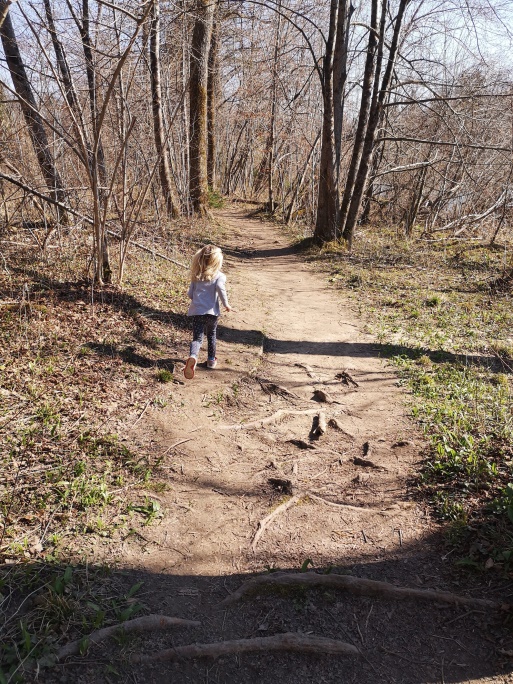 SLEDIJO GIMNASTIČNE VAJE – NEKAJ JIH IZBERI:-zasuki z glavo v desno in levo stran (10x)-kroženje z obema rokama naprej (10x)-kroženje z obema rokama nazaj (10x)-kroženje z boki (10X)-izpadni korak naprej (potiskamo bok naprej in dol-vsaka noga 5x)-zamahi z nogo naprej (nasprotna roka, nasprotna noga-z vsako nogo 5x)-kroženje z zapestji in gležnjiPo opravljenih gimnastičnih vajah nadaljuj pot. Če med potjo najdeš kakšno podrto deblo ga izkoristi za:-hojo naprej -hojo nazaj-hojo vzvratno-hojo po prstih naprej -hojo po prstih nazaj-razovko (lastovko)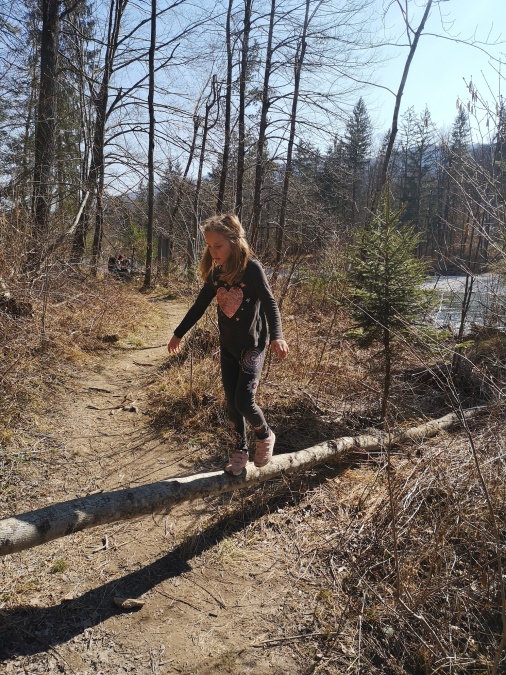 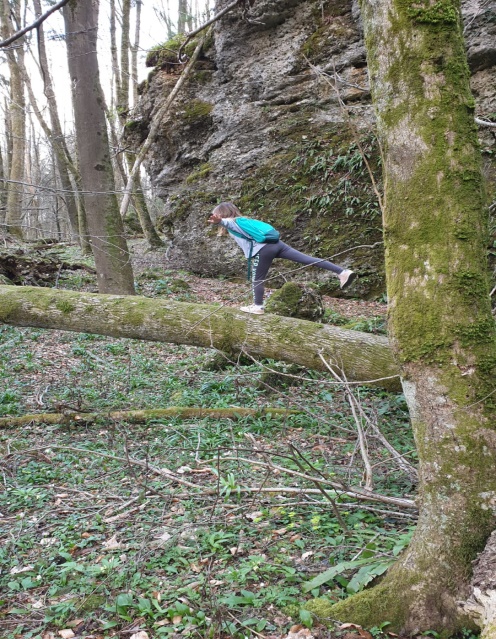 Na primernem kraju se ustavi, občuduj naravo i n naredi še: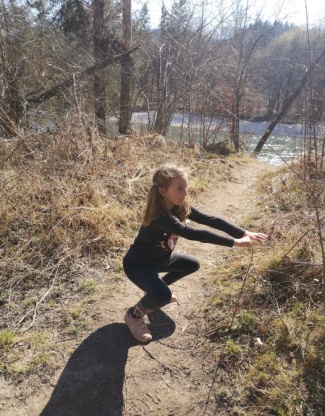 -10 počepov Izmeri si srčni utrip pred počepi in potem. Če med potjo najdeš kakšno klop (lahko tudi hlod, stopnico ali večji stabilen kamen):- izmenično stopaj na klop 1minuto-spuščaj roke ob klopi 8x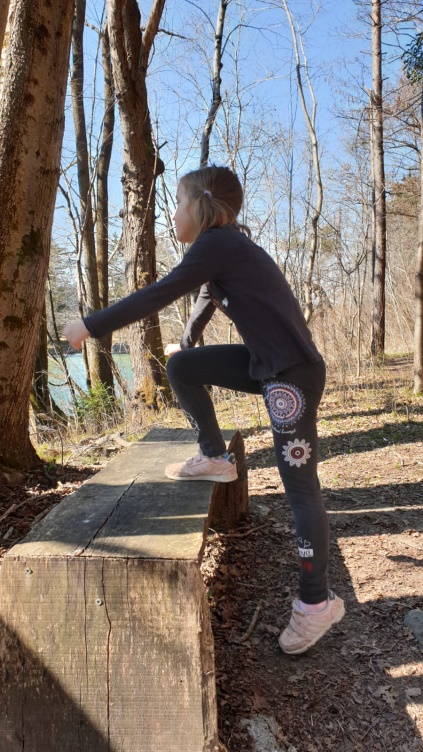 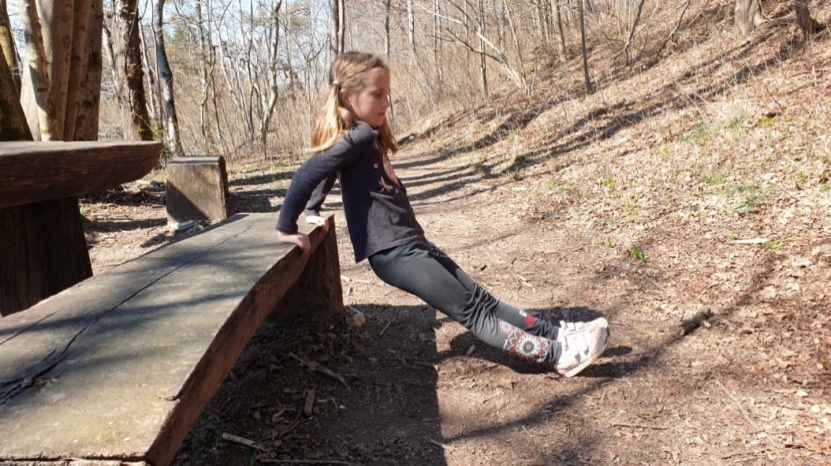 Na klopci (hlodu, deblu, štoru…) se odpočij, poglej okoli sebe - kaj vse opaziš. Tu tudi ponovi poštevanko z mamico, atijem…Lahko pa še malo posediš, poješ sadje, popiješ vodo uživaš v tišini in bereš knjigo.Pot nadaljuj in poišči kamenček, palico in ponovi še met z eno roko v cilj ali daljavo:-10x leva roka-10x desna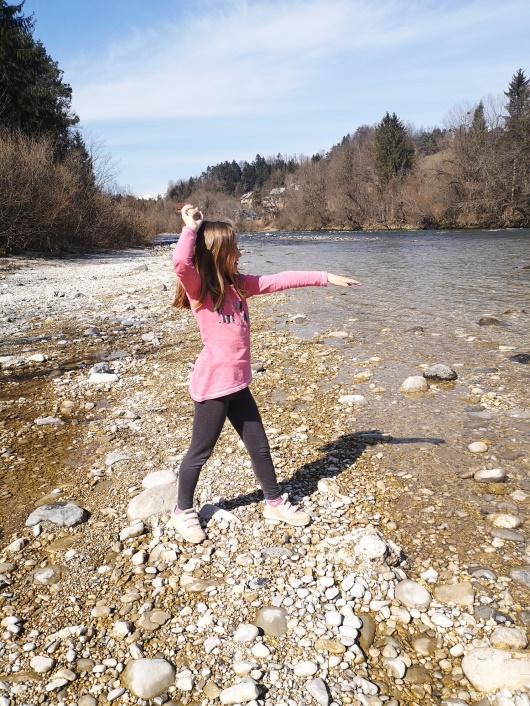 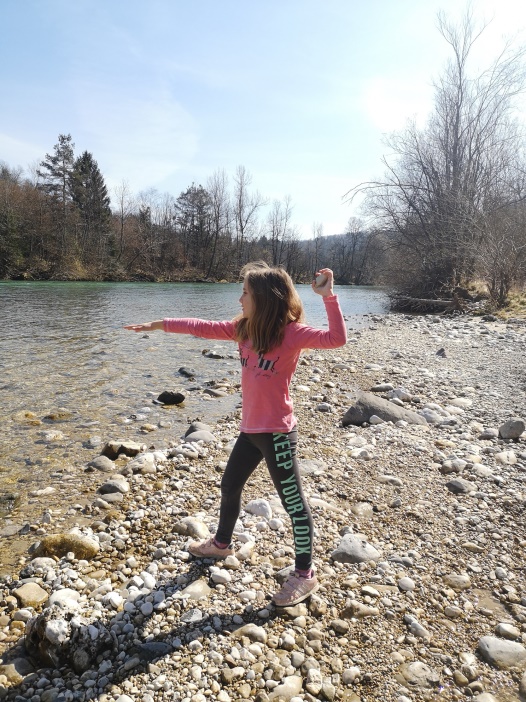 Na koncu sprehoda ali vadbe se razhodi in stresi z rokami in nogami. Med vadbo poskrbi za varnost in ne pozabi piti dovolj tekočine. Upam, da ti je bilo lepo.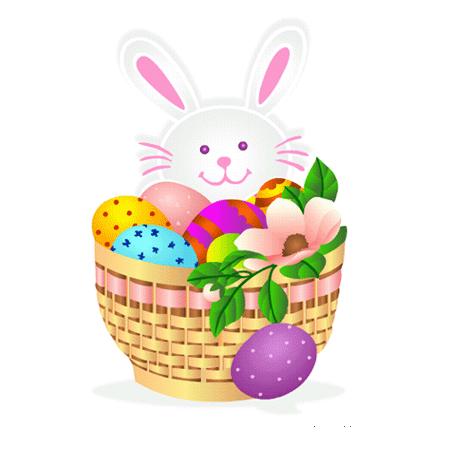        Lepe praznike želim tebi in tvojim staršem.                                         učiteljica MiriamTJA OSTANITE ZDRAVI!!!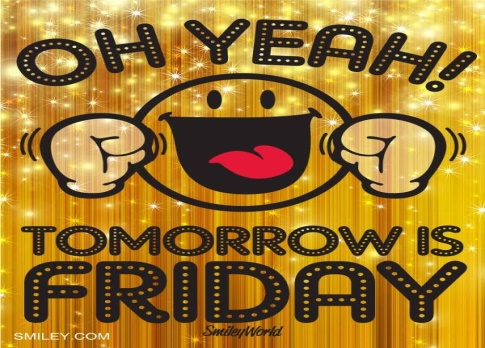                                           Učiteljica Mateja Arh                                          E-mail: mateja.arh@oskoroskabela.siMISEL DNEVA: '' Zajček mali veselo skače naokrog, v košarici ima veliko dobrot. Tudi pri vas pozvoni in VESELE VELIKONOČNE PRAZNIKE VAM ŽELI!'''   HAPPY EASTER!!!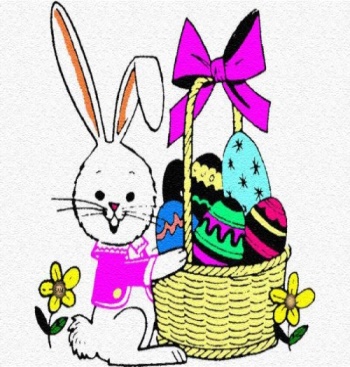 PONOVIMO:► s pomočjo videa ponovi uporabo členov a/an pred besedamihttps://www.youtube.com/watch?v=54evC5ZupQg ( a/an razlaga)https://www.youtube.com/watch?v=lFmPNuR6gxY ( a/an razlaga)